Pielikums Priekules novada pašvaldības domes24.11.2016.lēmumam (prot.Nr.19,47.)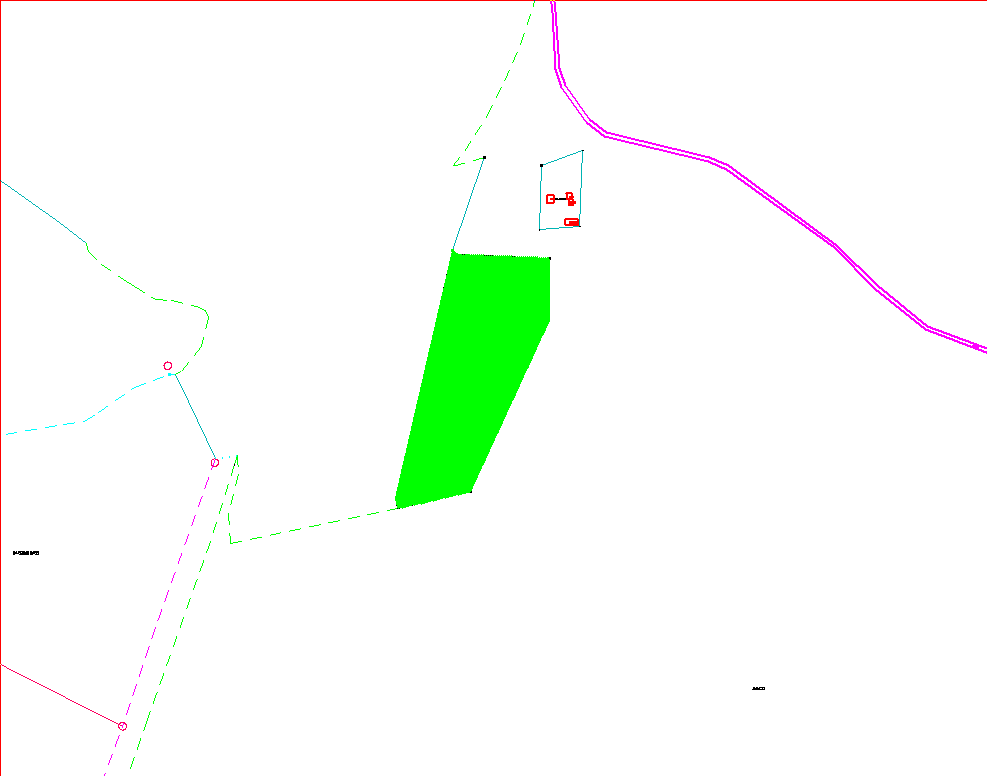 Zemes vienība “Jeksti”, kadastra apzīmējums 6458 001 0154, Gramzdas pag., Priekules nov.